MAIS ALÉM DA COR E DA LUZ: A ZENITH E FELIPE PANTONE ENTRAM NUMA NOVA DIMENSÃO DA RELOJOARIA CONTEMPORÂNEA ARTÍSTICA COM UMA VERSÃO ALTAMENTE CROMÁTICA DO DEFY EXTREME Uma colaboração que não conhece limites. A arte contemporânea ao serviço da relojoaria de vanguarda – e vice-versa. A relojoeira suíça e o artista radicado em Valencia voltaram a colaborar para criar uma nova expressão de tempo através de luz, cores e movimento. Apresentamos o DEFY Extreme Felipe Pantone, uma edição limitada de 100 exemplares disponível em exclusivo nas boutiques físicas e online da ZENITH a partir de 27 de outubro. Luzes. Cores. Animação. A fusão entre relojoaria de alta frequência inovadora e arte ótica multimédia vibrante. Já são várias as colaborações: o trabalho desenvolvido na fachada da Manufatura histórica com uma lona concebida especificamente para o efeito em 2020, uma série de edição limitada do DEFY 21 que esgotou de imediato, em 2021, e uma peça única concebida para o leilão de caridade Only Watch 2021 e que estabeleceu um novo recorde para um relógio ZENITH vendido num leilão. Agora, a relojoeira vanguardista e o artista ótico argentino-espanhol mundialmente conhecido alcançam um novo patamar e alargam os horizontes da expressão artística em relojoaria com o DEFY Extreme Felipe Pantone.Sempre a pensar em novas formas de exprimir a sua visão única que funde o físico com o digital em diferentes formatos, Felipe Pantone voltou a incitar a Manufatura ZENITH para transfigurar a sua arte num relógio mecânico com o mesmo nível de detalhe exato e jogos de luz óticos. Para a ZENITH, isso significou aceitar com entusiasmo o desafio e encontrar novas soluções criativas e inovações para reproduzir a estética única de Felipe Pantone numa escala muito mais pequena, sem perder o seu carácter vibrante e a magia ótica que são imagens de marca da obra do artista – imediatamente reconhecível.Sobre o mais recente resultado desta parceria colaborativa contínua, Felipe Pantone afirmou: “Mais uma vez, estou extremamente feliz por anunciar uma nova colaboração com os mestres de relojoaria suíça da ZENITH. Para este relógio, apliquei e evoquei alguns dos conceitos subjacentes à minha série «Planned Iridescence». Pela primeira vez, trabalhei um pedaço de safira para criar um holograma radial que apenas aparece sob a luz certa de uma forma impressionante. O relógio está repleto de detalhes incríveis, possíveis graças à estreita colaboração de longa data com a equipa de Le Locle.”Para alojar todos estes detalhes em miniatura e conferir ao relógio uma profundidade escultural, o DEFY Extreme foi a escolha natural. As suas linhas elegantes e volume imersivo permitiram à Manufatura e ao artista explorarem ainda mais vários dos elementos apresentados pela primeira vez no DEFY 21 Felipe Pantone original, ao mesmo tempo que incluíram alguns detalhes totalmente novos. Desta feita, a fonte de inspiração foi a série “Planned Iridescence” de Pantone, que combina o seu uso arrojado da cor com elementos metálicos, formas concebidas matematicamente e sombreados para gerar ilusões óticas que transcendem as fronteiras dos mundos digitais e analógicos.Criada integralmente em aço inoxidável espelhado e polido, a caixa do DEFY Extreme possui linhas facetadas com um novo contexto escultural. Incorporando transparência e cor onde menos se espera, a luneta dodecagonal e também os protetores dos botões do cronógrafo são feitos em YAS (aluminossilicato de ítrio) azul translúcido, um material de vidro cristalino comparável à safira sintética. Os quatro cantos da caixa apresentam a gravação “FP#1”, uma assinatura em código para “Felipe Pantone El Primero”. Para combinar com os elementos transparentes azuis da caixa, o DEFY Extreme Felipe Pantone é apresentado com uma bracelete em silicone azul translúcido. Também estão incluídas uma bracelete em aço polido integral e uma bracelete em Velcro preto que podem ser facilmente trocadas usando o botão no fundo de caixa.Se olharmos diretamente para o mostrador, os elementos em safira parecem ser translúcidos e metalizados. Se o inclinarmos ligeiramente em direção à luz, veremos emergir cores e padrões geométricos brilhantes. Dinâmico e metamórfico, o mostrador do DEFY Extreme Felipe Pantone é completamente diferente de tudo o que já foi feito em relojoaria. Os degradês de cores e a interação entre luz, padrões e transparências fazem parte da imagem de marca do artista. Como tal, a ZENITH e Pantone procuraram criar um mostrador que conservasse o visual altamente cromático típico da sua obra e que incorporasse em simultâneo elementos que criam jogos de luz absolutamente inesperados. Com um disco em safira transparente como base do mostrador, foi usado um inovador processo físico-químico para criar algumas microgravações de padrões ocultos que têm apenas 100 nanómetros de profundidade. Este processo inovador confere um efeito iridescente à safira, que reflete cores diferentes que mudam consoante o ângulo da luz, tornando os padrões visíveis. Este elemento marca a primeira vez que a estética de Felipe Pantone é aplicada em vidro de safira, ao mesmo tempo que destaca a persistência da ZENITH para encontrar as técnicas mais vanguardistas para miniaturizar e transpor a paleta do artista num contexto de relojoaria.Os ponteiros das horas e minutos, bem como o movimento, usam a mesma técnica vibrante com PVD tridimensional destacada no movimento do DEFY 21 Felipe Pantone, refletindo as transições perfeitas de um degradê com tons iridescentes metalizados. Como este processo inovador não é padronizado, cada conjunto de ponteiros apresentará cores ligeiramente diferentes, o que torna cada relógio uma peça de arte única. O contador de minutos do cronógrafo apresenta uma escala de cores graduada, em que cada minuto é segmentado por um tom diferente. O contador de segundos do cronógrafo foi concebido com linhas concêntricas muito finas em preto e branco, reproduzindo o efeito moiré.Aliando cor e movimento, o cronógrafo automático de alta frequência com precisão de 1/100 de segundo El Primero alojado no interior também recebeu um novo visual de Felipe Pantone. A massa oscilante aberta em formato de estrela apresenta o mesmo acabamento com PVD 3D em degradê iridescente usado nos ponteiros. O calibre de cronógrafo mais avançado em produção e o único a oferecer uma verdadeira medição com uma precisão de 1/100 de segundo, o El Primero 21 apresenta uma construção eficiente com dois órgãos reguladores independentes – com uma frequência de 50Hz e 5Hz para a função de cronógrafo e cronómetro respetivamente. Isto garante que a utilização do cronógrafo não tem qualquer efeito sobre a precisão cronométrica do relógio.O toque do artista não se limita ao relógio. O DEFY Extreme Felipe Pantone é entregue numa caixa em formato de livro de arte com um design de Pantone inspirado na sua série “PLANNED IRIDESCENCE”. Está decorada com o mesmo efeito iridescente do mostrador, embora obtido através de um método completamente diferente. O toque final é a capa dura em plexiglas transparente, que torna a caixa uma obra de arte deslumbrante de pleno direito. O DEFY Extreme Felipe Pantone foi concebido como uma edição limitada de 100 exemplares e estará disponível em exclusivo nas boutiques físicas e online da ZENITH a partir de 27 de outubro às 14h00 CET.ZENITH: O CÉU É O LIMITE.A ZENITH existe para inspirar todas as pessoas a seguirem os seus sonhos e a tornarem-nos realidade, contra todas as probabilidades. Desde a sua fundação em 1865, a ZENITH tornou-se a primeira manufatura relojoeira suíça com integração vertical e os seus relógios têm acompanhado figuras extraordinárias que sonharam mais alto e se esforçaram por alcançar o impossível, desde o voo histórico de Louis Blériot sobre o Canal da Mancha até ao salto em queda livre estratosférico e recordista de Felix Baumgartner. A Zenith está também a destacar mulheres visionárias e pioneiras - celebrando os feitos alcançados e criando a plataforma DREAMHERS, na qual as mulheres podem partilhar as suas experiências e inspirar outras mulheres a concretizar os seus sonhos.Tendo na inovação a sua estrela-guia, a ZENITH usa movimentos exclusivos desenvolvidos e manufaturados internamente em todos os seus relógios. Desde a criação do El Primero em 1969, o primeiro calibre de cronógrafo automático do mundo, a Zenith desenvolveu a mestria na precisão de alta frequência e oferece medições em frações de segundo, com uma precisão de 1/10 de segundo na coleção Chronomaster e de 1/100 de segundo na coleção DEFY. Porque a inovação é sinónima com a responsabilidade, a iniciativa ZENITH HORIZ-ON atesta o compromisso da marca com a inclusão e diversidade, sustentabilidade e bem-estar dos colaboradores. A Zenith tem vindo a moldar o futuro da relojoaria suíça desde 1865, acompanhando aqueles que ousam desafiar-se a si próprios e alcançar novos patamares. Agora, é a sua vez de atingir o céu.DEFY EXTREME FELIPE PANTONEReferência: 03.9100.9004/49.I210Pontos principais: movimento de cronógrafo com precisão de 1/100 de segundo. Assinatura dinâmica exclusiva de uma rotação por segundo para o ponteiro de cronógrafo. 1 escape para o relógio (36 000 VpH – 5 Hz); 1 escape para o cronógrafo (360 000 VpH – 50 Hz). Cronómetro Certificado. Coroa de rosca. Sistema de braceletes totalmente intercambiáveis. 2 braceletes incluídas: 1 em borracha com fecho desdobrável e 1 em Velcro. Mostrador em vidro de safira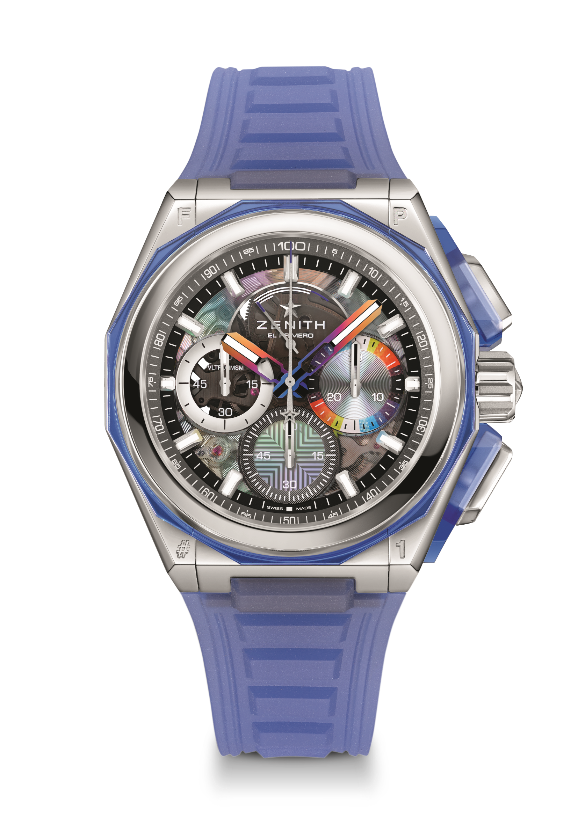 Movimento: El Primero 9004Reserva de marcha: mínimo de 60 horasFunções: horas e minutos no centro. Pequenos segundos às 9 horas. Cronógrafo com precisão de 1/100 de segundo: ponteiro de cronógrafo central que dá uma volta a cada segundo; contador de 30 minutos às 3 horas, contador de 60 segundos às 6 horas, indicação da reserva de marcha do cronógrafo às 12 horas.Acabamentos: placa principal em ruténio colorido no movimento + massa oscilante colorida com PVD “Arco-íris” especial e acabamentos acetinadosPreço: 29900 CHFMaterial: aço inoxidável polido e YAS azulEstanqueidade: 20 ATM Mostrador: safira colorida com o padrão artístico iridescente de FelipeCaixa: 45 mmÍndices das horas: revestidos a ródio, facetados e revestidos com SuperLuminova begePonteiros: revestidos a ródio, facetados com revestimento em PVD “Arco-íris” e SLN C1Bracelete: borracha azul transparente. 2 braceletes incluídas: 1 em borracha com fecho desdobrável e 1 em Velcro.Fivela: 	fecho extensível em aço inoxidável